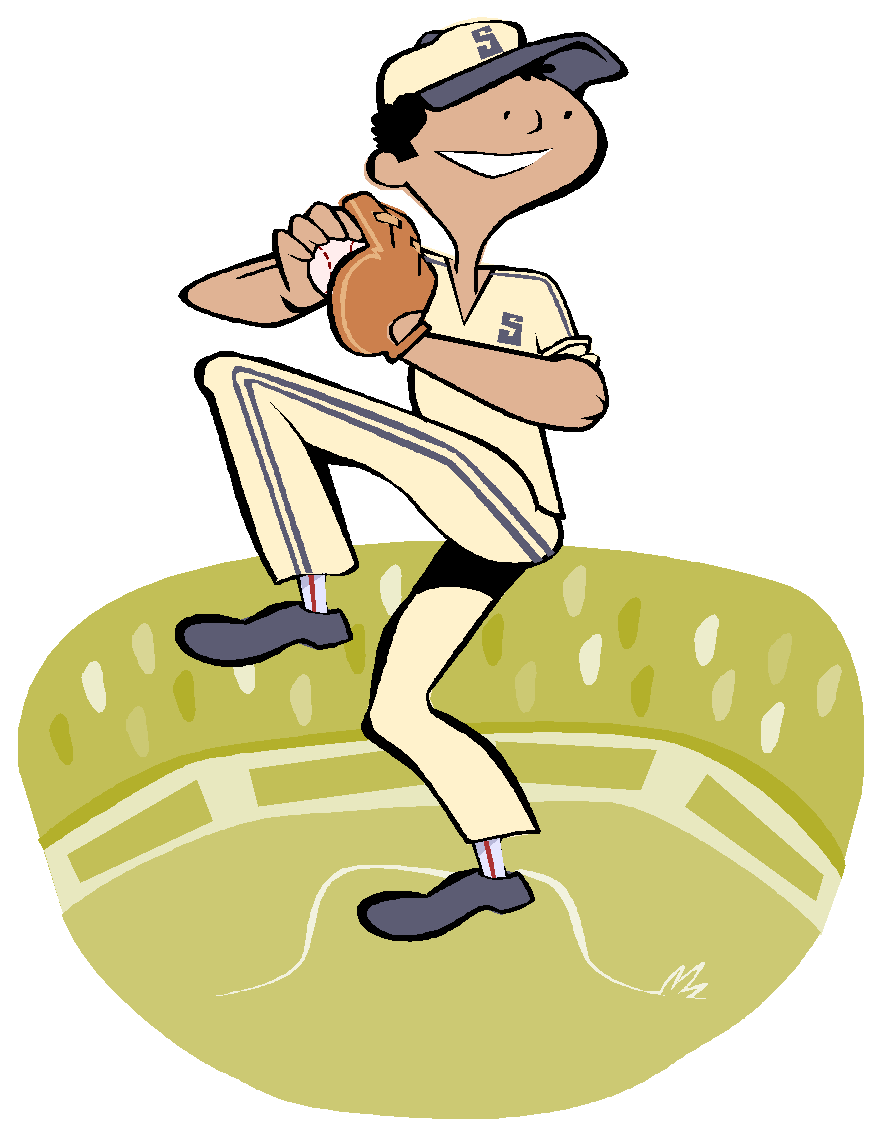 How to Register:     Where:     Bristol Municipal Building		19801 83rd Street	When:	Tuesday March 19, 20196:00 p.m. to 8:00 p.mOR		Saturday, April 6, 2019		10:00 a.m. to 1:00 pm	Deadline:	April 19th 2019 NO EXCEPTIONS	        Fee:       Bristol Residents – FREE		 Non-Residents - $30.00 (checks payable to: Village of Bristol)NO REFUNDSPlease PrintName: _________________________________________________________________________DOB: ___/____/____ Age: ________ Current Grade: ______________ Circle one: Male or FemaleParent/Guardian:________________________________________________________________ Address: _______________________________________________________________________ Email: ________________________________________________________________________Phone: (______)______________________________Team played on last year: ____________Team played on last year IF NOT moving up: _______________________________________Volunteer Opportunities: (circle) 	CONCESSION STAND          COACH: which league _____________Team Sponsorship $175/ team _______If you are interested, you must fill out a Bristol Recreation Volunteer Application.Contacts:   	Tina Elfering (T-Ball) 262-206-3992Joe Kumpfer (Majors) 262-960-3707John Herda (Minors) 262-206-8145Greg George (Intermediates) 262-620-1584Jessie Tonyan 262-620-0903                                          	 